Colegio San Manuel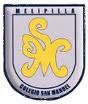 		Asignatura: Educación Musical  		Profesor: Carolina Bustamante Maldonado                                Curso: 1° año GUÍA N°6 MÚSICANOMBRE: ______________________________________________FECHA ENTREGA FINAL: 12 Junio 2020Actividades.-  Te invito a que veas los siguientes videos (baila si lo quiere) https://youtu.be/hxXE0P6lPVchttps://www.youtube.com/watch?v=tQUhgkdKc40 María Elena Walsh - El Twist del Mono Liso.- Memoriza la canción  .- Divide la página de tu cuaderno en 4 partes iguales y en cada recuadro, dibuja partes de la historia de la canción. *enviar foto.-  Pinta  la imagen del Mono Liso *enviar foto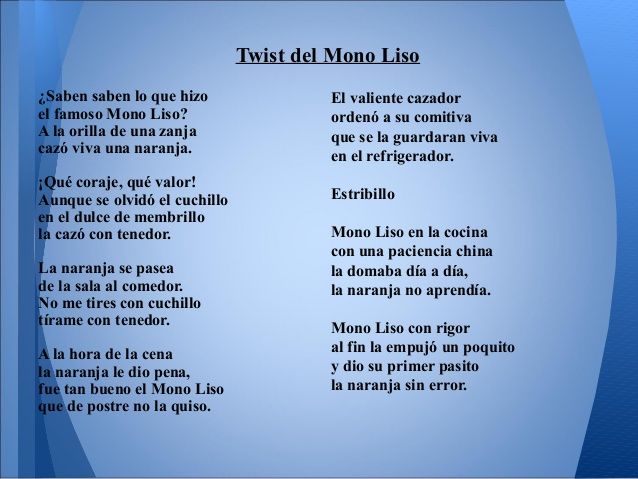 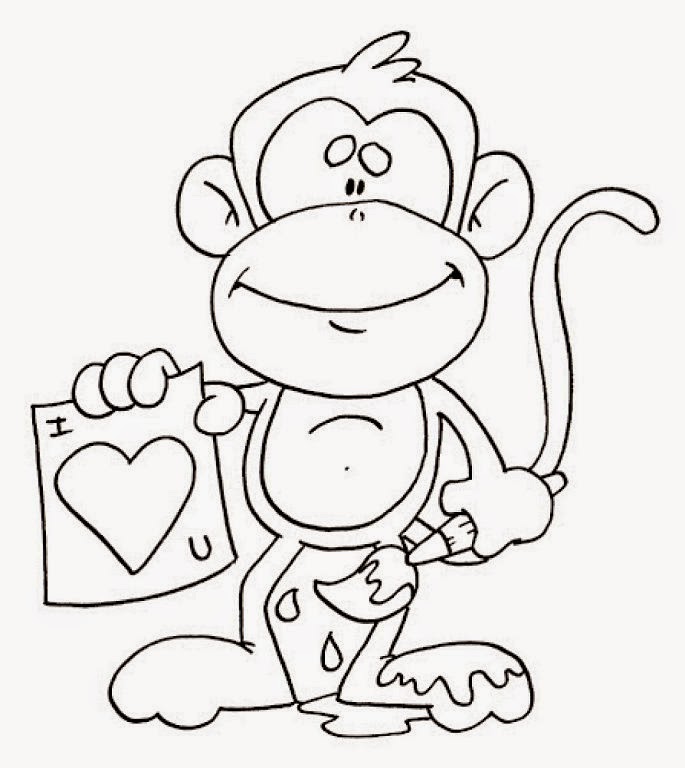 OBJETIVOS DE APRENDIZAJE:Iniciar al niño en la percepción auditiva y en la experimentación y manipulación de su cuerpo, su voz, objetos e instrumentos musicales para expresarse y hacer música.HABILIDADES / DESTREZAS:Desarrollo de la percepción sonoraDesarrollo de la memoria auditiva y musicalINDICACIONES GENERALES:-Pide ayuda a un adulto para realizar este trabajo.-Busca un lugar tranquilo y luminoso para disponerte a trabajar. -Emplea lápiz grafito y de colores si es necesario.-Una vez finalizada la guía archívala para mostrársela a tu profesora cuando se reinicien las clases y enviar imagen , foto  del trabajo realizado a correo: carobustamante.sanmanuel@gmail.comCon los siguientes datos: nombre alumno guía n° y cursoINDICACIONES GENERALES:-Pide ayuda a un adulto para realizar este trabajo.-Busca un lugar tranquilo y luminoso para disponerte a trabajar. -Emplea lápiz grafito y de colores si es necesario.-Una vez finalizada la guía archívala para mostrársela a tu profesora cuando se reinicien las clases y enviar imagen , foto  del trabajo realizado a correo: carobustamante.sanmanuel@gmail.comCon los siguientes datos: nombre alumno guía n° y curso